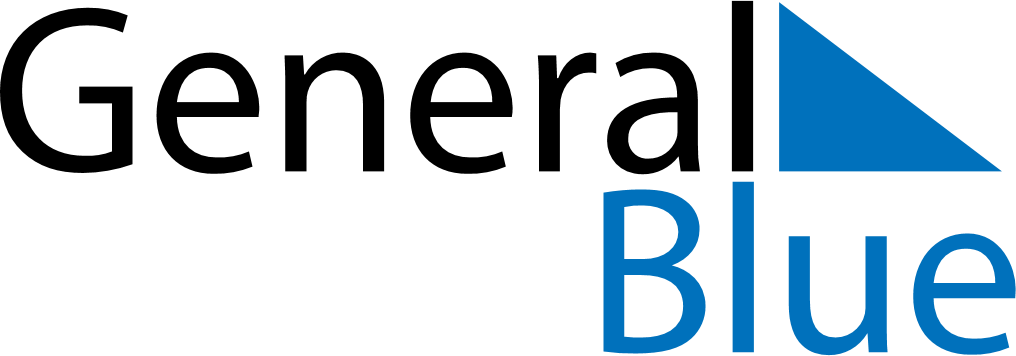 November 2137November 2137November 2137November 2137November 2137SundayMondayTuesdayWednesdayThursdayFridaySaturday123456789101112131415161718192021222324252627282930